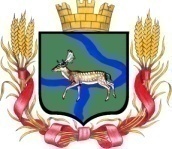 Администрация Еланского городского поселения Еланского муниципального района Волгоградской области __________________________________________________________________                                                             ПОСТАНОВЛЕНИЕ                                                                                                                                                                                                                                                                           20  сентября 2023 года  292 Об организации и проведении общественных обсуждений по проекту постановления об утверждении  «Программы  профилактики рисков причинения вреда (ущерба) охраняемым законом ценностям в сфере муниципального жилищного контроля на территории Еланского городского поселения  на 2024 год;  по проекту постановления об утверждении «Программы профилактики рисков причинения вреда (ущерба) охраняемым законом ценностям в рамках муниципального контроля в сфере благоустройства на территории Еланского городского поселения  на 2024 год»; по проекту постановления об утверждении «Программы профилактики рисков причинения вреда (ущерба) охраняемым законом ценностям в сфере муниципального земельного контроля на территории Еланского городского поселения  на 2024 год»; по проекту постановления об утверждении «Программы профилактики рисков причинения вреда (ущерба) охраняемым законом ценностям в рамках муниципального контроля на автомобильном транспорте, городском наземном электрическом транспорте и в дорожном хозяйстве в границах населенных пунктов Еланского городского поселения  на 2024 год».В соответствии со статьей 44 Федерального закона от 31.07.2020 № 248-ФЗ «О государственном контроле (надзоре) и муниципальном контроле в Российской Федерации», постановлением Правительства Российской Федерации от 25.06.2021 № 990 «Об утверждении Правил разработки и утверждения контрольными (надзорными) органами программы профилактики рисков причинения вреда (ущерба) охраняемым законом ценностям»,  Федеральным законом от 6 октября 2003 г. N 131-ФЗ "Об общих принципах организации местного самоуправления в Российской Федерации», решением Думы Еланского городского поселения  №156/27 от 27.12.2022г. «Об утверждении Порядка организации и проведения общественных обсуждений и публичных слушаний по проектам документов в сфере градостроительной деятельности в  Еланском городском поселении Еланского муниципального района Волгоградской области.ПОСТАНОВЛЯЕТ:Провести на территории Еланского городского поселения Волгоградской области  общественные обсуждения по проектам постановлений об утверждении: 1.1.«Программы  профилактики рисков причинения вреда (ущерба) охраняемым законом ценностям в сфере муниципального жилищного контроля на территории Еланского городского поселения  на 2024 год;   1.2. Программы профилактики рисков причинения вреда (ущерба) охраняемым законом ценностям в рамках муниципального контроля в сфере благоустройства на территории Еланского городского поселения  на 2024 год; 1.3 Программы профилактики рисков причинения вреда (ущерба) охраняемым законом ценностям в сфере муниципального земельного контроля на территории Еланского городского поселения  на 2024 год;  1.4 Программы профилактики рисков причинения вреда (ущерба) охраняемым законом ценностям в рамках муниципального контроля на автомобильном транспорте, городском наземном электрическом транспорте и в дорожном хозяйстве в границах населенных пунктов Еланского городского поселения  на 2024 год  (далее также – Проекты постановлений).     2. Срок проведения общественных обсуждений по Проектам постановлений–        с 01.10.2023г. по  01.11.2023 г.     3. Организатором общественных обсуждений является Администрация Еланского городского поселения (далее – Администрация).     4. В целях общественного обсуждения вышеуказанные проекты постановлений разместить на официальном сайте Администрации Еланского городского поселения в информационно-телекоммуникационной сети "Интернет" http://adm-elan.ru в разделе Контрольно-надзорная деятельность     5. Прием замечаний и предложений от жителей поселения и иных заинтересованных лиц по Проектам постановлений осуществляется на электронную почту администрации:  admrpelan@yandex.ru     6. Назначить лицом, ответственным за прием замечаний и предложений  по Проектам постановлений специалиста по территориальному планированию и землеустройству, вопросам несанкционированного использования земли, контролю за соблюдением норм градостроительства администрации Еланского городского поселения      7. Опубликовать настоящее постановление на официальном сайте Администрации Еланского городского поселения Еланского муниципального района Волгоградской области в информационно – телекоммуникационной сети интернет: http://adm-elan.ru.      8. Настоящее постановление вступает в силу со дня его официального опубликования.9. Контроль за исполнением настоящего постановления оставляю за собой.Глава  Еланского городского поселенияЕланского муниципального районаВолгоградской области                                                                        А.С. Гугучкин